Job SummarySupport the Retail Manager with day-to-day retail operations and to maintain consistently outstanding standard of customer service. A fully flexible approach to work is essential to the role including weekends, additional hours and cover unforeseen circumstances as required. Key ResponsibilitiesCustomer Service Communicate the benefits of Burns products/services to customers and distribute promotional materials.Process customer purchases and orders at the point of sale accounting for petty cash, refunds and receipts. Deal with customer enquiries in a professional manner, referring them to our Nutritional Helpline and liaise with other departments as required.  Support the Retail Manager to continuously evaluate customer needs. Operational General administrative duties (e.g. stock control). Support the Retail Manager with securing the premises and stock loss prevention.Comply with relevant legislation and restrictions.Health and Safety Comply with relevant legislation, restrictions and risk assessments.Lone Working. Maintain a high standard of housekeeping within the workplace to create a pleasant environment for staff and customers.  Report faulty or damaged merchandise and equipment to the Retail Manager. Co-operate with Burns’ organisational policies and procedures for Health and Safety including PPE and reporting adverse eventsYou will also be required to carry out any other duties which may be reasonably required of you.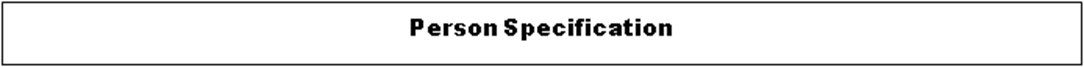 Job title:  Pet Shop Assistant. Location: Burns Pet Nutrition, Moorfield Rd,  Narberth, SA67 7AB Contract: Full-time permanent employment contract.Hours: 30 working hours per week over 4 days. Between Monday and Saturday. With varied working hours.unpaid 30-minute lunch break each day. Accountable to:Scott Peckham (Area Retail Manager). Salary:£9.50 gross per hour.We are proud to be an accredited Living Wage employer.   How to apply:Please send your current CV and cover letter to Luke Thomas via email, in person or via post: Burns Pet Nutrition Ltd, 99 Ferry Road, Kidwelly, Carmarthenshire, SA17 5EJluke@burnspet.co.uk Closing date:Wednesday 11th August 2021 at 5pm. Core CompetenciesDescriptionEssential / Desirable to the RoleEmployment ExperiencePrevious experience in a customer service related role.Desirable.Knowledge and UnderstandingBasic knowledge of customer service techniques. Essential. Job Specific SkillsCompetent to use Microsoft Office packages (e.g. Outlook, Word, Excel).A high standard of literacy and numeracy. Full UK driving licence.All Essential. Personal QualitiesStrong communication and interpersonal skills with the ability to empathise with customers.Organisational skills, attention to detail and ability to multitask.Demonstrate cultural awareness and respect for diversity. All Essential.